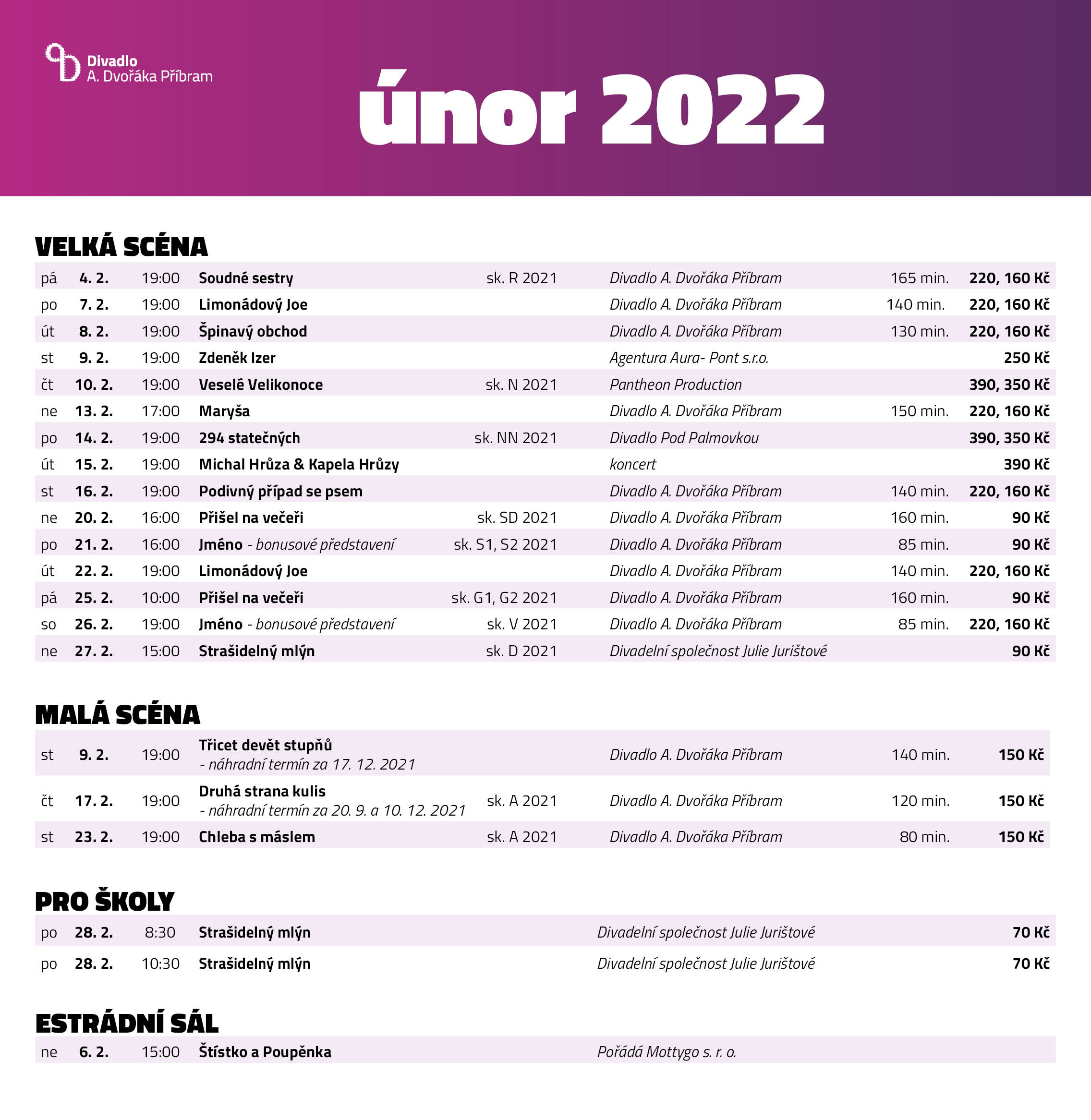 Anotace Divadla A. Dvořáka PříbramDruhá strana kulis – Florian ZellerZdánlivě banální epizoda ze života Daniela a Isabelle, manželského páru, který zve na večeři svého dlouholetého kamaráda Patricka a – jeho novou, krásnou a mnohem mladší přítelkyni Emmu. Je, anebo není to dobrý nápad, když Patrickova bývalá žena byla tak milá a dobrá přítelkyně? Všechno se komplikuje, ale někdo je přece jen ve výhodě: diváci. Všichni v hledišti uslyší nejen to, co budou zúčastnění říkat, ale i vše, co se odehrává v jejich hlavách a srdcích. Příběh, který mohla prožít řada z nás, se stává brilantní komedií o bilancování, životní krizi a zamyšlením nad otázkou, zda vůbec někdy jsme skutečně upřímní. Česká premiéra. Hrají V. Rašilov, H. Lapčíková, M. Dusbaba a E. Nejedlá. Režie Mikoláš Tyc.Chleba s máslem - Gabriel Barylli Komorní komedie, tentokrát pro tři muže. Architekt Martin a herec Stefan konečně našli po svých neúspěšných partnerských vztazích řešení: bydlet spolu a rozdělit si domácí práce. Klape jim to. Dokonce společně chystají oslavu narozenin pro kamaráda Petera a jeho ženu. Něco se ale zvrtne a z domácnosti dvou mužů je najednou domov pro tři. Zpočátku to vypadá jako ideál. Až do chvíle, kdy se jeden z nich opět zamiluje… Hrají P. Florián, L. Typlt a M. Holzknecht.Režie Hana Marvanová.Jméno - Matthieu Delaporte, Alexandre de la Patellière Chytrá, krutá i dojemná komedie o tom, co všechno může způsobit jediné slovo. Jméno pro dítě, které se ještě nenarodilo. Rodina a přátelé mají strávit příjemný večer, ale když Vincent, úspěšný čtyřicátník a budoucí otec, vysloví to jméno, vyvolá odpor a zděšení. Poklidná večeře se mění ve směšně bláznivou, i když drsnou přestřelku názorů. Co všechno se skrývá v rodinné historii? O jak překvapivých vztazích, jež měly zůstat tajemstvím, se dozvíme? Když kostlivci vylezou ze skříní, reaguje někdo hystericky, někomu nezbývá než se s krutou pravdou smířit a někdo se královsky baví! Hrají L. Valenová, M. Dusbaba, K. Grygar, J. Konečný a M. Timková. Režie Adam Doležal.Limonádový Joe – Jiří Brdečka, Vlastimil Hála, Jan RychlíkVýpravná inscenace nesmrtelné parodie na westernové příběhy, známé především díky filmovému zpracování. Limonádový Joe od svého zrodu vůbec nezestárnul, je naopak stále živý a dnes i v mnohém aktuálnější. Jeho autor Jiří Brdečka si totiž dělá legraci nejen z naivních barvotiskových příběhů o „neohrožených mstitelích bezpráví“, ale třeba i z fenoménu reklamy. V naší verzi se znovu setkáte nejen se všemi postavami a šlágry z filmu, ale i s těmi, které se z původní Brdečkovy hry do filmu nedostaly. Známé i nové písně zahraje naše divadelní kapela Los Trumberos.Maryša – Alois a Vilém MrštíkovéTragický příběh mladé ženy, kterou zničily obecné konvence, rodinná a společenská autorita, poslušnost, pravidla, jimž se nevzepřela. Ten příběh nám nepřipadá ani trochu starý. Každá z jeho postav má svou pravdu a každá z nich by našla sobě podobnou i dnes. Kolik lidí z různých důvodů popírá sebe sama, svoje pocity, své touhy ve jménu cizích omezení a „dobrých úmyslů“, jež mu vládnou, jimž dovolil, aby mu vládly – je to snad málo současné? Ale je to ještě život, anebo cesta do pekel? Hrají T. Töpfer, H. Karochová, A. Fixová, V. Senič, D. Šišková/Eliška Nejedlá, D. Krchňavý, E. Miláčková, K. Fixová, H. Vondrušková, M. Dusbaba. Režie Milan Schejbal.Podivný případ se psem – Simon Stephens podle románu Marka HaddonaNeobyčejně přitažlivý příběh patnáctiletého Christophera, který v noci na zahradě objeví zabitého psa. Coby velký obdivovatel Sherlocka Holmese se rozhodne vést detektivní pátrání. Chlapec je neobyčejně nadaný, mimořádně vyniká v počtech, ale v každodenním světě je ztracený, k cizím lidem nedůvěřivý. Díky vyšetřování se ale Christopher vydává na dobrodružnou cestu, která obrátí jeho svět vzhůru nohama. Vyjasní nejen záhadu se psem, ale i některá tabu vlastní rodiny. Hrají K. Grygar, L. Valenová, V. Rašilov, K. Fixová, H. Lapčíková, A. Fixová, L. Typlt, P. Florián, J. Someš, M. Timková. Režie Petr HruškaPřišel na večeři - George Simon Kaufman, Moss Hart – úprava Jan Werich Bravurní inteligentní komedie se odehrává v padesátých letech minulého století a začíná tím, že si slavný americký spisovatel a rozhlasový reportér Sheridan Whiteside si při návštěvě malého městečka kdesi v Ohiu zlomí nohu. Nedobrovolný pobyt v domě úzkoprsých majitelů zvládá jen díky své neobyčejné bystrosti, důmyslnosti a svébytnému ironickému humoru. Nejenže dům doslova obsadí, ale jeho majitele takřka terorizuje svými požadavky a především návštěvami slavných hereckých osobností tehdejší Ameriky. V hlavní roli Roman Štabrňák. Režie Milan Schejbal.Soudné sestry – Terry Pratchett Příhody ze Zeměplochy se vracejí v té nejvíc nejlegračnější fantasy! Tentokrát jde o korunu – kdo chce zkázu království a kdo je skutečným Králem!? Příběh je chytrou a vtipnou variací na slavného Shakespearova Macbetha, ale připomene vám i české pohádky. Vévoda a vévodkyně usilují o trůn, vypadá to zle, napětí stoupá… A tehdy se do příběhu vloží trio soudných sester, čarodějnic, aby za pomoci herecké tlupy, šaška a ducha zavražděného krále dobro mohlo zvítězit!!! A nebyl by to Terry Pratchett, aby se v příběhu neobjevily zcela překvapivé okolnosti, humor, láska, dojetí a nakonec i překvapivé rozuzlení. V inscenaci pro celou rodinu nebudou chybět ani kouzla a čáry! Hrají H. Karochová, K. Fixová, E. Nejedlá a další. Režie Milan Schejbal.Špinavý obchod - Robin Hawdon Bláznivá komedie, ve které se od samého začátku vrší svízelné situace jedna na druhou.  Dvě krásné tanečnice Mandy a Tania z londýnského nočního klubu se dostaly do potíží. Je v tom nová láska, jsou v tom špinavé peníze a řetězec nedorozumění. Velký šéf klubu Mack však nesmí zjistit nic. „Svoje“ děvčata i peníze si přísně hlídá a má na to drsné kumpány. Ale protože jsme v komedii, každá situace má svůj nečekaný komický zvrat. Ženy jsou krásné a chytré a na své straně mají ty správné hochy, co se nebojí nasadit život, i kdyby se kvůli tomu měli převléct za… Nechte se překvapit! Hrají E. Nejedlá, K. Grygar, P. Florián, L. Valenová, V. Senič, P. Bednář a R. Tyleček. Režie Milan Schejbal.Třicet devět stupňů – Patrick Barlow Groteskní parodie klasické špionážní detektivky. Hlavní hrdina, britský světoběžník Hannay, se podivnou shodou okolností dostane do prekérní situace – v jeho bytě dojde k vraždě a on se stane hlavním podezřelým. Samozřejmě se snaží uniknout, ale hlavně nalézt a usvědčit pravé viníky. Hraje o čas, musí překonat klasická protivenství akčních hrdinů. Prchá po střeše jedoucího vlaku, hrozí mu nebezpečí ze strany podplacených politiků i bojácných domorodců, láme srdce žen, prostě zažije vše, co k tomuto žánru patří. Nakonec se mu podaří probojovat se až ke šťastnému konci. Pravda a láska vítězí. Hrají J. Konečný, A. Fixová, M Dusbaba a K. Grygar. Režie Kateřina Baranowska.Anotace hosté294 statečných – Tomáš DianiškaJe třeba rozstřílet toho kata, co sedí na hradě. Snad nám někdo spadne z nebe. Olda je řezník a dělá fantastické řízky. Aťa zbožňuje verneovky a až vyroste, bude pistolníkem. Jindřiška se poprvé zamilovala a všimla si, že tady v Libni to krásně voní. A všichni mají tajemství. Tatínek už strachem zešedivěl. Jak můžou být obyčejná děcka tak odvážná? Přitlučeme hřebíky na cepy a vymlátíme ty nácky! Hlavně ať nikdo nezradí, jinak se Jindřiška nestihne zamilovat podruhé. Doku-fikční hra podle skutečné události o zákulisí největšího hrdinského činu našich dějin. Režie Tomáš Dianiška.Michal Hrůza & Kapela HrůzyZpěvák a skladatel Michal Hrůza se spolu se svou kapelou Kapelou Hrůzy vydají na podzimní část turné po divadlech v rámci ČR. Oblíbený hitmaker v srpnu oslavil své 50. narozeniny a toto turné je jakýmsi symbolickým dárkem, který sobě, a především svým příznivcům při této příležitosti nadělí. V „live“ provedení zazní známé songy Michala Hrůzy, jako je Napořád, Pro Emu nebo Zakázané uvolnění, a také skladby z nového alba Světlo do tmy, které vyšlo na jaře 2020. Strašidelný mlýnPůvodní česká pohádka s písničkami, ve které se setkáte s legračními strašidly Bubulisem a Bobolisem a také s čertem Vilibaldem. Ve strašidelném mlýně se dějí prapodivné věci. Ze sousední vesnice sem zabloudí Matěj a Bětuška, kteří se pokusí strašidla vysvobodit ze zakletí. Nečekaně se objeví i zlá a chamtivá selka Klotylda, která chce vše překazit. Podaří se Matějovi a Bětušce strašidla osvobodit?Štístko a PoupěnkaVzhůru do fantastického světa pohádek, písniček a tanců se Štístkem a Poupěnkou v úplně novém představení Bylo, nebylo.Veselé Velikonoce – Jean PoiretNenapravitelný rošťák, profesionál i zvíře chystá bezva fintu. Řekne-li se kultovní francouzská komedie, nemůže ve výčtu chybět titul Veselé Velikonoce. Slavná divadelní hra, která získala svou proslulost i díky filmovému zpracování, ve kterém exceluje Jean-Paul Belmondo. Věčný příběh nenapravitelného zmatkaře Stéphana, který se odhodlá tajně podvést svou manželku Sophii. Ta ho jednou přistihne ve společnosti půvabné dívky a Stéphane ji bez váhání představí jako svou dceru. V té chvíli začne zamotávání se do vlastních lží, skrývání a nečekaných překvapení.  Veselé Velikonoce jsou skvostnou situační komedií, která vychází z nejlepších tradic slapstickových komedií a grotesky. Hrají Martin Hofmann, Michaela Badinková, Eliška Hanušová, Monika Zoubková, Jelena Juklová, Jiří Wohanka a Filip Cíl. Režie Miroslav Hanuš.Zdeněk Izer – Na plný coolePořad, ve kterém se diváci budou moci setkat s jedinečným a nezaměnitelným humorem Z. Izera. Jako vždy přijdou na řadu oblíbené zábavné scénky, parodie, mnoho skvělých vtipů a imitování celé řady populárních českých i zahraničních zpěváků a zpěvaček. Vystoupení je opět obohacené videoprojekcemi, nejrůznějšími zábavnými kostýmy a převleky a světelnými efekty.HRAJEME NA ZÁJEZDECH1. 2. 	Balada pro banditu – Dům kultury Strakonice3. 2. 	Hrdý Budžes – Divadlo Kalich Praha8. 2. 	Hrdý Budžes – Východočeské divadlo Pardubice11. 2. 	Druhá strana kulis – Divadlo Oskara Nedbala Tábor14. 2. 	Splašené nůžky – Kulturní dům Josefa Suka Sedlčany16. 2. 	Hrdý Budžes – Městský dům kultury Karviná18. 2.	Zahraj to znovu, Same – Žižkovské divadlo Járy Cimrmana Praha21. 2. 	Hrdý Budžes – Divadlo Kalich Praha23. 2. 	Jak jsem vyhrál válku – Beskydské divadlo Nový Jičín24. 2. 	Jak jsem vyhrál válku – Městské divadlo Prostějov25. 2. 	Hrdý Budžes – Divadlo Gong Praha28. 2. 	Podivný případ se psem – Žižkovské divadlo Járy Cimrmana PrahaPŘIPRAVUJEME NA BŘEZEN 2022RelativitaHrdý BudžesPřítelkyněLimonádový JoeSoudné sestryPrázdniny v Česku Ladislava ZiburyOndřej Havelka a jeho Melody MakersDášenka čili život štěnětePřišel na večeřiChleba s máslemZahraj to znovu, SameSplašené nůžkyTřicet devět stupňůPodivný případ se psemDruhá strana kulisJménoZměna programu vyhrazena